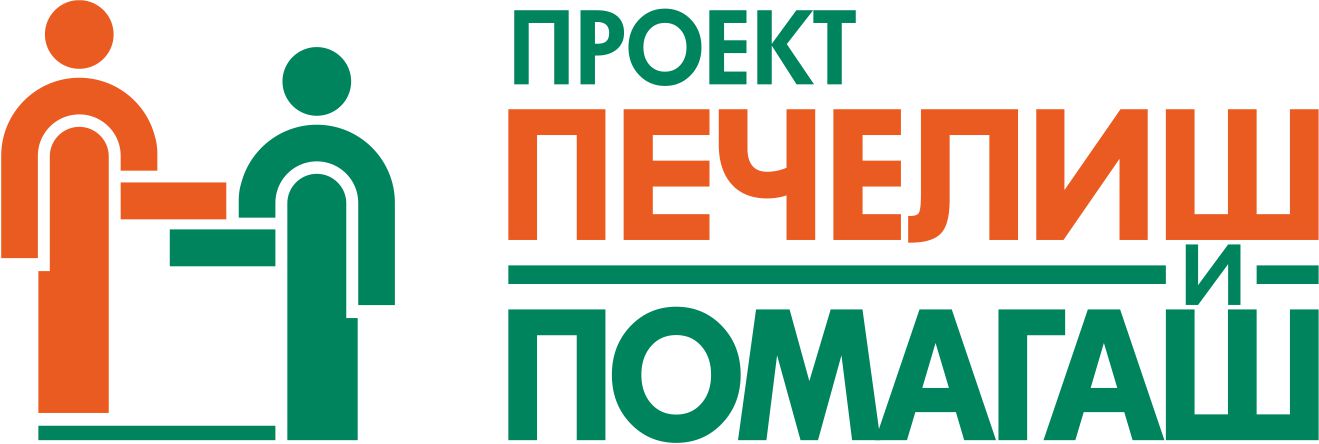 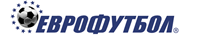 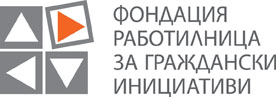 ПРЕПОРЪКАКаква е връзката Ви с кандидата?Как, откъде и от колко време познавате кандидата?Защо мислите, че заслужава/е подходящ да получи финансиране по тази програма? По какъв начин финансирането ще допринесе за реализиране на потенциала на кандидата в избрания от него спорт?Име и фамилия:Позиция и организация:Адрес:Мобилен телeфон:Телефон: Ел. поща: Интернет страница:Дата: